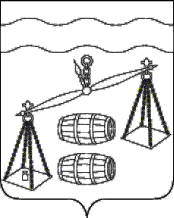 Администрация  сельского поселения"Деревня Глазково"Сухиничский район Калужская областьПОСТАНОВЛЕНИЕ   от 29.09.2023г.			                               		                         № 35        	В соответствии с постановлением администрации сельского поселения «Деревня Глазково» от 03.08.2020 № 32 «Об утверждении Порядка принятия решения о разработке муниципальных программ сельского поселения «Деревня Глазково», их формирования, реализации и проведения оценки эффективности реализации», руководствуясь Уставом сельского поселения «Деревня Глазково», администрация СП «Деревня Глазково»ПОСТАНОВЛЯЕТ:Внести в постановление администрации сельского поселения «Деревня Глазково» от 17.09.2019 №24 "Об утверждении муниципальной программы сельского поселения "Деревня Глазково" «Развитие молодежной политики и спорта на территории СП «Деревня Глазково» на 2020-2025 годы" (далее - постановление) следующие изменения: 	1.1. Пункт 1 постановления изложить в следующей редакции: "Утвердить муниципальную программу сельского поселения "Деревня Глазково" «Развитие молодежной политики и спорта на территории СП «Деревня Глазково» на 2020-2026 годы" (прилагается)".	1.2. В приложении "Муниципальная программа «Развитие молодежной политики и спорта на территории СП «Деревня Глазково» на 2020-2026 годы" (далее - программа) по всему тексту программы слова "на 2020-2025 годы" заменить на слова "на 2020-2026 годы";	1.3. В паспорте программы Объемы и источники финансирования Программы дополнить строкой " в 2026 году - 40 тыс.рублей";	1.4. Таблицу раздела 3 программы изложить в новой редакции согласно приложению №1 к настоящему постановлению.	1.5. Таблицу раздела 6 Программы изложить в новой редакции согласно приложению №2 к настоящему постановлению.2. Настоящее постановление вступает в силу после его обнародования.3. Контроль за исполнением настоящего постановления оставляю за собой.    Глава  администрации сельского    поселения «Деревня Глазково»                                               Н. И. Иванцова  Приложение №1к постановлению № 35от 29.09.2023г.Приложение №2к постановлению № 35от  29.09.2023г.О внесении изменений в постановление администрации СП «Деревня Глазково» от 17.09.2019 №24 "Об утверждении муниципальной программы сельского поселения "Деревня Глазково" «Развитие молодежной политики и спорта на территории СП «Деревня Глазково» на 2020-2025 годы» №п/пНаименование индикатора (показателя)Ед. измЗначение по годамЗначение по годамЗначение по годамЗначение по годамЗначение по годамЗначение по годамЗначение по годамЗначение по годамЗначение по годам№п/пНаименование индикатора (показателя)Ед. измГод, предшествующий году разработки муниципальной программыГод, разработки муниципальной программыРеализация муниципальной программыРеализация муниципальной программыРеализация муниципальной программыРеализация муниципальной программыРеализация муниципальной программыРеализация муниципальной программыРеализация муниципальной программы№п/пНаименование индикатора (показателя)Ед. измГод, предшествующий году разработки муниципальной программыГод, разработки муниципальной программы2020 год2021 год2022 год2023 год2024 год2025 год2026 год1234567891011121Проведение призывной кампании2222222222Проведение мероприятий, посвящённых празднованию Дня Победы1111111113Проведение рейдов в местах массового пребывания  молодёжи4444444444Участие в  молодёжных мероприятиях направленных на раскрытие творческого потенциала молодёжи1133555555Участие в  районных сельских спортивных игр111111111№п/пНаименование МероприятиймуниципальнойпрограммыНаименование главного распорядителя средств бюджета МРОбъемы финансирования (тыс. руб.)Объемы финансирования (тыс. руб.)Объемы финансирования (тыс. руб.)Объемы финансирования (тыс. руб.)Объемы финансирования (тыс. руб.)Объемы финансирования (тыс. руб.)Объемы финансирования (тыс. руб.)Объемы финансирования (тыс. руб.)Объемы финансирования (тыс. руб.)Объемы финансирования (тыс. руб.)Объемы финансирования (тыс. руб.)Объемы финансирования (тыс. руб.)№п/пНаименование МероприятиймуниципальнойпрограммыНаименование главного распорядителя средств бюджета МРИсточникифинансиро-вания2020202120212022202220232023202420252026Всего   1         2        3     4    5  6  6   7   7   8   8   9  10  1112 1.Участие в молодежных мероприятиях, направленных на раскрытие творческого потенциала молодежиАдминистрация СП «Деревня Глазково»Бюджет СП «Деревня Глазково»555555555535 2.Мероприятия по развитию физической культуры и спорта на территории СПАдминистрация СП «Деревня Глазково»Бюджет СП «Деревня Глазково»МБТ202020837358373520202020202037353.Организация временной занятости несовершеннолетних в летний периодАдминистрация СП «Деревня Глазково»Бюджет СП «Деревня Глазково»МБТ151516,11516,11526,31526,3151515151510542,4ИТОГОИТОГОИТОГОИТОГО404056,156,1864,3864,3404040401120,4